                                                                                                                                            № 53  23 НОЯБРЯ 2020 г.  18.11.2020 Г № 92РОССИЙСКАЯ ФЕДЕРАЦИЯИРКУТСКАЯ ОБЛАСТЬНИЖНЕУДИНСКИЙ РАЙОНДУМАЗАРЕЧНОГОМУНИЦИПАЛЬНОГО ОБРАЗОВАНИЯРЕШЕНИЕО ВНЕСЕНИИ ИЗМЕНЕНИЙ В РЕШЕНИЕ ДУМЫ ЗАРЕЧНОГО МУНИЦИПАЛЬНОГО ОБРАЗОВАНИЯ ОТ 08 СЕНТЯБРЯ 2020 ГОДА № 84  «ОБ УТВЕРЖДЕНИИ ПОЛОЖЕНИЯ О ПОРЯДКЕ ОСУЩЕСТВЛЕНИЯ МУНИЦИПАЛЬНОГО ЗЕМЕЛЬНОГО КОНТРОЛЯ НА ТЕРРИТОРИИ ЗАРЕЧНОГО МУНИЦИПАЛЬНОГО ОБРАЗОВАНИЯ»  Руководствуясь Федеральным законом от 06.10.2003г № 131-ФЗ «Об общих принципах организации местного самоуправления в Российской Федерации», Федеральным законом от 26.12.2008 № 294-ФЗ «О защите прав юридических лиц и индивидуальных предпринимателей при осуществлении государственного контроля (надзора) и муниципального контроля», постановлением Правительства Иркутской области от 12.02.2015г № 45-пп «Об утверждении Положения о порядке осуществления муниципального земельного контроля в Иркутской области» (в редакции от 25.08.2020 г.), Законом Иркутской области от 03.11.2016г № 96-ОЗ «О закреплении за сельскими поселениями Иркутской области вопросов местного значения», ст.33  Устава Заречного муниципального образования, Дума Заречного муниципального образования РЕШИЛА:1. Внести в решение Думы Заречного муниципального образования от 08 сентября 2020 г. № 84   «Об утверждении Положения о порядке осуществления муниципального земельного контроля на территории Заречного муниципального образования»    следующие изменения:1.1.  Пункт 14.1  Положения изложить в следующей редакции:«14(1). В случае выявления при проведении проверки нарушений требований земельного законодательства органами государственной власти, органами местного самоуправления, за которые законодательством Российской Федерации предусмотрена административная и иная ответственность, должностными лицами органов муниципального земельного контроля вместе с актом проверки выдается предписание об устранении нарушений обязательных требований законодательства с указанием сроков их устранения, а также осуществляется контроль за исполнением указанных предписаний в установленные сроки».2. Опубликовать настоящее решение в «Вестнике Заречного сельского поселения» и разместить в информационно - телекоммуникационной сети «Интернет».3. Настоящее решение вступает в силу со дня его официального опубликования.4. Контроль за исполнением данного решения оставляю за собой.Глава Заречного муниципального образования	                  А.И.РоманенкоЗАРЕЧНОГОСЕЛЬСКОГО  ПОСЕЛЕНИЯ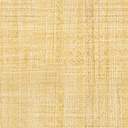 